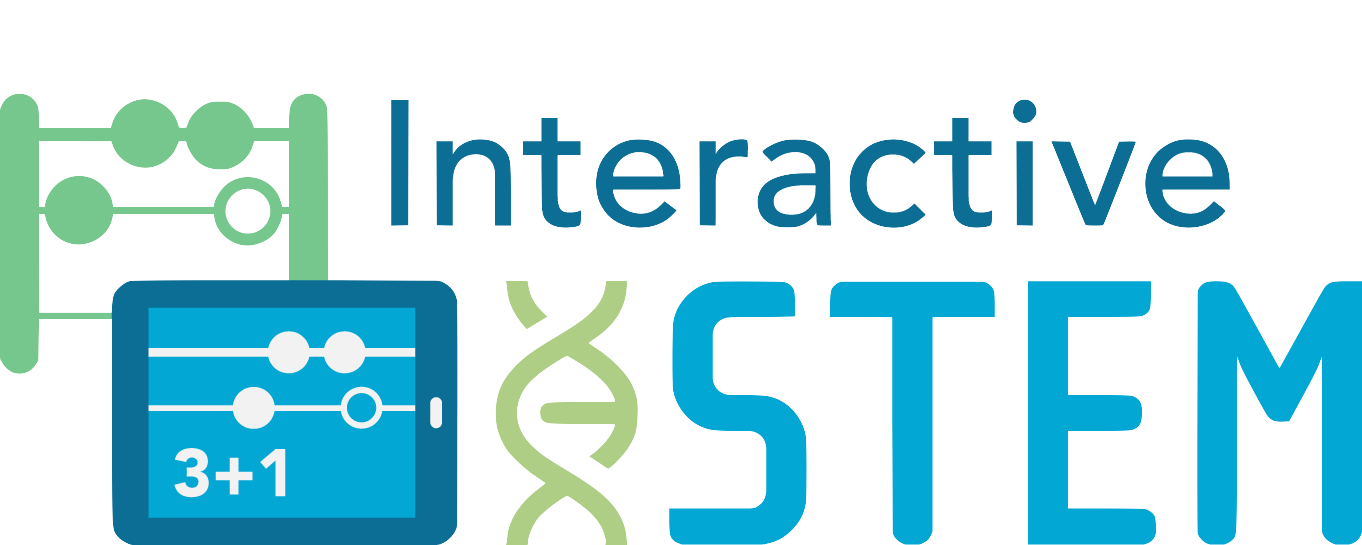 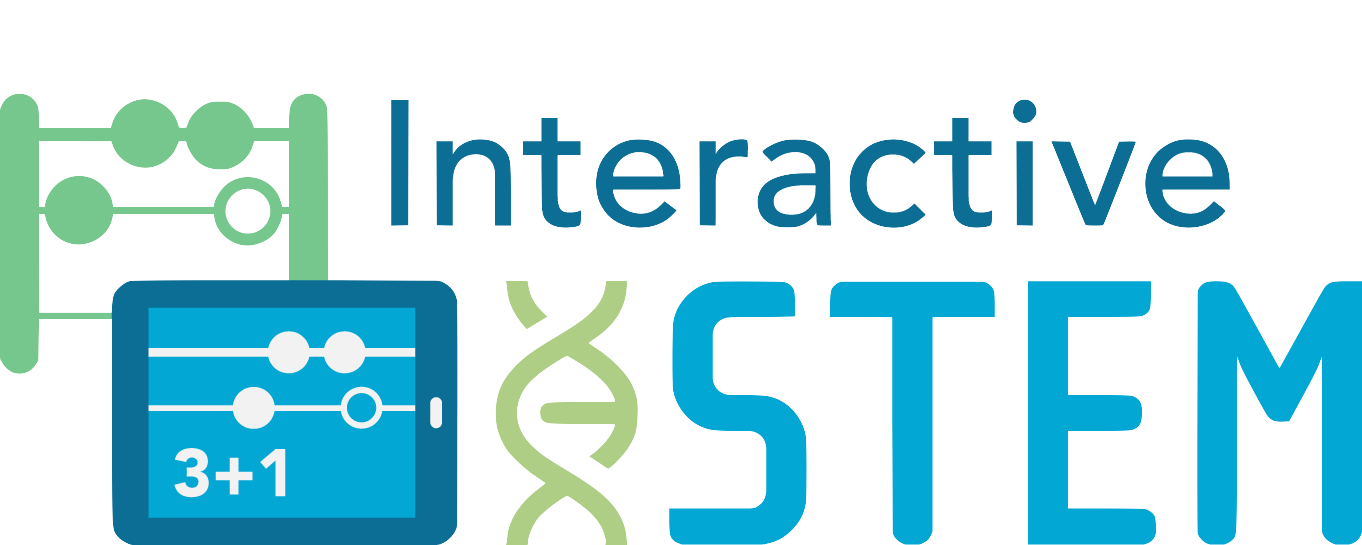 Brownie Sale Grade 5 Number and Operations - FractionsTopic: Apply and extend previous understandings of multiplication and division.Content StandardsNumber and Operations - FractionsSolve real world problems involving multiplication of fractions and mixed numbers, e.g., by using visual fraction models or equations to represent the problem.Practice StandardsModel with mathematicsStudents create representations and number sentences associated with the problem.Use appropriate tools strategically
Students use tools and/or hands-on manipulatives to show or create representations associated with the problem.Make sense of problems and persevere in solving them
Students persevere to understand and solve the problem.Brownie Sale (#1)Marie brings a full pan of brownies to sell at a field hockey game.At halftime Maria still has brownies in  of the pan.José buys   of what is in the pan at halftime.How much of the original pan of brownies did José buy?The rectangle represents the pan of brownies. Shade the amount of brownies José buys.My drawing represents the amount José buys because... José buys ______ of the original pan of brownies.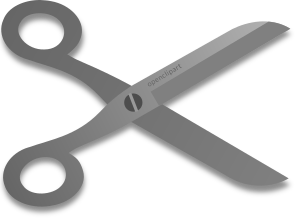 